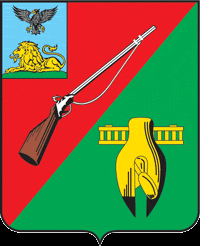 ОБЩЕСТВЕННАЯ ПАЛАТАСТАРООСКОЛЬСКОГО ГОРОДСКОГО ОКРУГАIII СОЗЫВАЧетвертое пленарное заседание Общественной палатыСтарооскольского городского округа« 31 » октября 2017 г.	                             		     	         		                 № 16                                                             РЕШЕНИЕОб обращении депутатовСтарооскольского городского округаЗаслушав и обсудив информацию председателя Общественной палаты Старооскольского городского округа Лукъянцева Владимира Борисовича по поступившему  письменному обращению Совета депутатов Старооскольского городского округа от 26 октября 2017 года № 70-01-18, Общественная палатаРЕШИЛА:Информацию председателя Общественной палаты Старооскольского городского округа Лукъянцева В.Б.по письменному обращению от 26 октября 2017 года № 70-01-18 принять к сведению.В целях стабилизации экономической и политической обстановки в Старооскольском городском округе поддержать инициативу депутатов Старооскольского городского округа об удалении главы администрации Старооскольского городского округа, которая будет рассмотрена на очередном заседании Совета депутатов Старооскольского городского округа. Председатель  Общественной палатыСтарооскольского городского округа			          	  	В.Б. Лукъянцев